10/08 RM 03848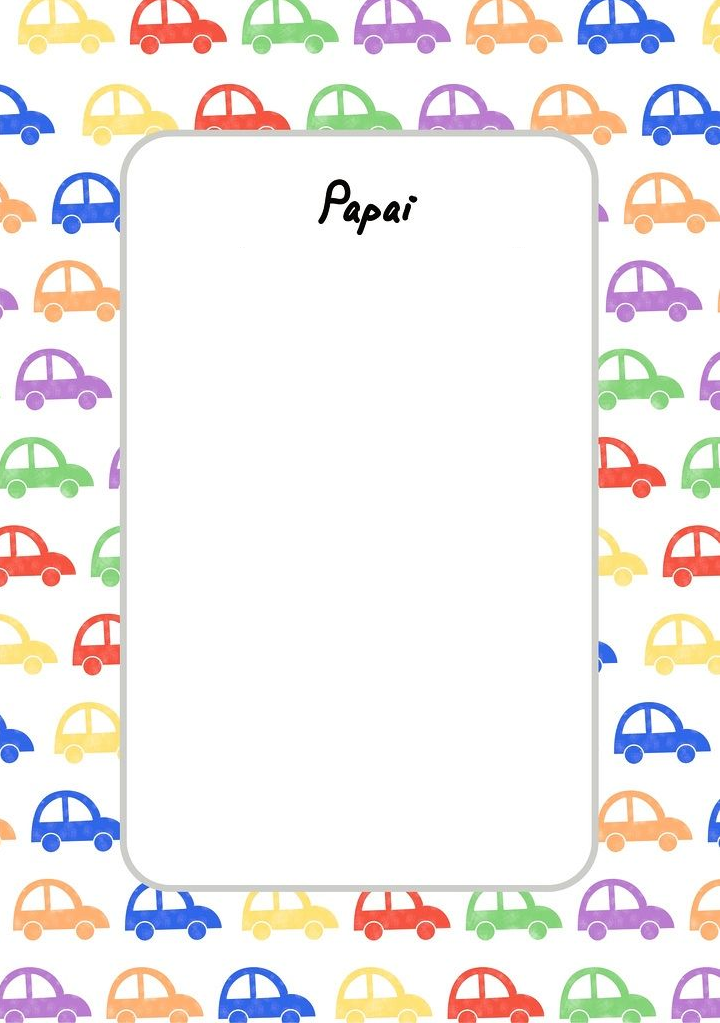 